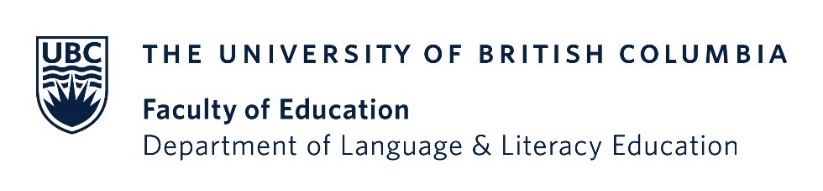 LLED 580 PROPOSAL FORMProblems in EducationCredit Value:	  3.0	Student Number: Student Name: Address: Phone:	Home:     	Work:      LLED 580	Section  	Term Rationale and Purpose of the Study:Procedures/Methods/Activities:Bases of Grade Determination:Course setup date:      Final grade:       Entry date:       Student Supervisor’s SignatureEntered by:      Graduate Advisor’s  Signature